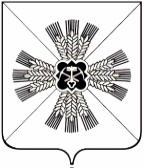 КЕМЕРОВСКАЯ ОБЛАСТЬПРОМЫШЛЕННОВСКИЙ МУНИЦИПАЛЬНЫЙ РАЙОНАДМИНИСТРАЦИЯПУШКИНСКОГО СЕЛЬСКОГО ПОСЕЛЕНИЯПОСТАНОВЛЕНИЕот «04» апреля 2019 г. № 28-пс. КраснинскоеО внесении изменений в постановление администрации Пушкинского сельского поселения от 07.02.2017г. № 10-п «Об утверждении структуры страницы Пушкинского  сельского поселения и перечня информационных материалов, размещаемых на официальном сайте  администрации Промышленновского муниципального района в сети «Интернет» ( в редакции постановления от 31.07.2018 № 50-п) Руководствуясь Федеральным законом от 09.02.2009 № 8-ФЗ «Об обеспечении доступа к информации о деятельности государственных органов и органов местного самоуправления»:          1. Внести в постановление администрации Пушкинского сельского поселения от 07.02.2017г. № 10-п «Об утверждении структуры страницы Пушкинского  сельского поселения и перечня информационных материалов, размещаемых на официальном сайте  администрации Промышленновского муниципального района в сети «Интернет»  (в редакции постановления от 31.07.2018 № 50-п) следующие изменения:1.1. Структуру страницы Пушкинского сельского поселения на официальном сайте администрации Промышленновского муниципального района в сети «Интернет» изложить в новой редакции согласно приложению №1 к настоящему постановлению.1.2. Перечень информационных материалов, размещаемых на официальном сайте администрации Промышленновского муниципального района в сети «Интернет», на странице Пушкинского сельского поселения изложить в новой редакции согласно приложению№ 2 к настоящему постановлению.2. Настоящее постановление подлежит обнародованию на информационном стенде администрации Пушкинского сельского поселения и размещению в информационно-телекоммуникационной  сети Интернет.3. Контроль за исполнением настоящего постановления оставляю за собой.4. Настоящее постановление вступает в силу с даты подписания.                                                                     Приложение № 1                                                   к постановлению                                                   администрации Пушкинского                                                   сельского поселения                                                    от 04.04.2019 г. № 28-пСтруктура страницы Пушкинского сельского поселенияна официальном  сайта администрацииПромышленновского муниципального района в сети «Интернет»ГлавнаяИсторияСоциальный паспортАдминистрацияСовет народных депутатовРешения Совета народных депутатовПроекты решений Совета народных депутатовДоходы Совета народных депутатовНормативно правовые актыПроекты нормативно правовых актовКадровый резервПротиводействие коррупцииУстав ЖКХ Муниципальные услугиДеятельность органов местного самоуправленияРеестр муниципальных услуг ФинансыОтчет об исполнении консолидированного бюджетаСведения об исполнении бюджетаРаспоряженияОценка эффективностиОценка эффективности налоговых льготОтчет о  численности муниципальных служащих и фактических затратах на их денежное содержание  Бюджет для граждан Регламенты Публичные слушанияОбращения гражданСтатистическая информация ПриемнаяЗемельные отношенияТоргиПеречень муниципального имуществаПредпринимательство                 Глава  Пушкинского сельского поселения                                      Г.А. Багрыч                                                 Приложение № 2                                                  к  постановлению                                                 администрации Пушкинского                                           сельского поселения                                           от 04.04.2019 г. № 28-пПереченьинформационных материалов, размещаемых на страницеПушкинского сельского поселения на официальном сайтеПромышленновского муниципального района в сети «Интернет»                ГлаваПушкинского сельского поселения                                   Г.А. Багрыч                 ГлаваПушкинского сельского поселения                                                                     Г.А. Багрыч№ п/пНаименование информационных материаловОтветственные за подготовку информацииСрок предоставления информации1Главная Заместитель главыПо мере изменения информации2История Заместитель главы По мере изменения информации3Социальный паспортСпециалист ответственный за ведение похозяйственного учетаЕжегодно по состоянию на 01 января4Администрация Заместитель главыПо мере изменения информации5Совет народных депутатовЗаместитель главыПо мере изменения информации6Нормативно правовые актыЗаместитель главыПо мере изменения информации7Кадровый резервЗаместитель главы По мере изменения информации8Противодействие коррупцииЗаместитель главыПо мере изменения информации9Устав Заместитель главыПо мере изменения информации10ЖКХЗаместитель главыПо мере изменения информации11Муниципальные услугиЗаместитель главыПо мере изменения информации12Финансы Главный специалист (бухгалтер)По мере изменения информации13Бюджет для гражданГлавный специалист (бухгалтер)По мере изменения информации14Регламенты Заместитель главыПо мере изменения информации15Публичные слушанияЗаместитель главыПо мере изменения информации16Обращения гражданЗаместитель главыПо мере изменения информации17Статистическая информацияЗаместитель главы Главный специалист (бухгалтер)По мере изменения информации18Приемная Заместитель главы По мере изменения информации19Земельные отношенияЗаместитель главыПо мере изменения информации20Торги Главный специалист (бухгалтер)По мере изменения информации21Перечень муниципального имуществаЗаместитель главы Главный специалист (бухгалтер)По мере изменения информации22Предпринимательство Заместитель главы Главный специалист (бухгалтер)По мере изменения информации